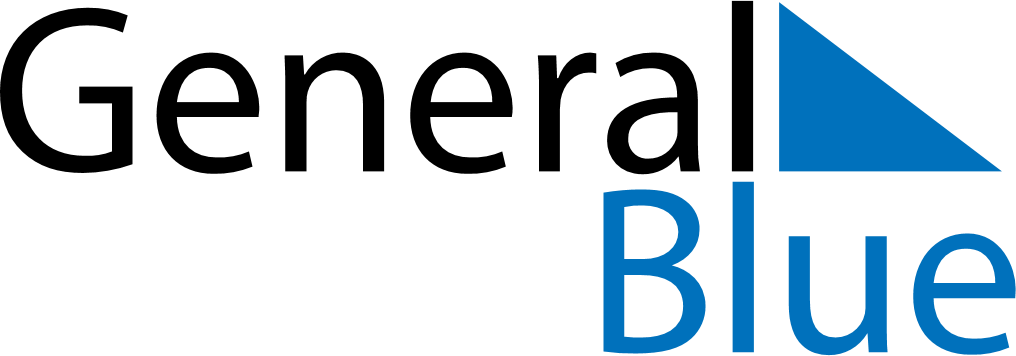 March 2024March 2024March 2024March 2024March 2024March 2024March 2024Palora, Morona-Santiago, EcuadorPalora, Morona-Santiago, EcuadorPalora, Morona-Santiago, EcuadorPalora, Morona-Santiago, EcuadorPalora, Morona-Santiago, EcuadorPalora, Morona-Santiago, EcuadorPalora, Morona-Santiago, EcuadorSundayMondayMondayTuesdayWednesdayThursdayFridaySaturday12Sunrise: 6:19 AMSunset: 6:28 PMDaylight: 12 hours and 8 minutes.Sunrise: 6:19 AMSunset: 6:28 PMDaylight: 12 hours and 8 minutes.34456789Sunrise: 6:19 AMSunset: 6:27 PMDaylight: 12 hours and 8 minutes.Sunrise: 6:19 AMSunset: 6:27 PMDaylight: 12 hours and 8 minutes.Sunrise: 6:19 AMSunset: 6:27 PMDaylight: 12 hours and 8 minutes.Sunrise: 6:19 AMSunset: 6:27 PMDaylight: 12 hours and 8 minutes.Sunrise: 6:19 AMSunset: 6:27 PMDaylight: 12 hours and 8 minutes.Sunrise: 6:18 AMSunset: 6:26 PMDaylight: 12 hours and 7 minutes.Sunrise: 6:18 AMSunset: 6:26 PMDaylight: 12 hours and 7 minutes.Sunrise: 6:18 AMSunset: 6:26 PMDaylight: 12 hours and 7 minutes.1011111213141516Sunrise: 6:18 AMSunset: 6:25 PMDaylight: 12 hours and 7 minutes.Sunrise: 6:18 AMSunset: 6:25 PMDaylight: 12 hours and 7 minutes.Sunrise: 6:18 AMSunset: 6:25 PMDaylight: 12 hours and 7 minutes.Sunrise: 6:17 AMSunset: 6:25 PMDaylight: 12 hours and 7 minutes.Sunrise: 6:17 AMSunset: 6:24 PMDaylight: 12 hours and 7 minutes.Sunrise: 6:17 AMSunset: 6:24 PMDaylight: 12 hours and 7 minutes.Sunrise: 6:17 AMSunset: 6:24 PMDaylight: 12 hours and 7 minutes.Sunrise: 6:16 AMSunset: 6:23 PMDaylight: 12 hours and 7 minutes.1718181920212223Sunrise: 6:16 AMSunset: 6:23 PMDaylight: 12 hours and 6 minutes.Sunrise: 6:16 AMSunset: 6:23 PMDaylight: 12 hours and 6 minutes.Sunrise: 6:16 AMSunset: 6:23 PMDaylight: 12 hours and 6 minutes.Sunrise: 6:16 AMSunset: 6:22 PMDaylight: 12 hours and 6 minutes.Sunrise: 6:15 AMSunset: 6:22 PMDaylight: 12 hours and 6 minutes.Sunrise: 6:15 AMSunset: 6:22 PMDaylight: 12 hours and 6 minutes.Sunrise: 6:15 AMSunset: 6:21 PMDaylight: 12 hours and 6 minutes.Sunrise: 6:15 AMSunset: 6:21 PMDaylight: 12 hours and 6 minutes.2425252627282930Sunrise: 6:14 AMSunset: 6:21 PMDaylight: 12 hours and 6 minutes.Sunrise: 6:14 AMSunset: 6:20 PMDaylight: 12 hours and 6 minutes.Sunrise: 6:14 AMSunset: 6:20 PMDaylight: 12 hours and 6 minutes.Sunrise: 6:14 AMSunset: 6:20 PMDaylight: 12 hours and 6 minutes.Sunrise: 6:14 AMSunset: 6:20 PMDaylight: 12 hours and 6 minutes.Sunrise: 6:13 AMSunset: 6:19 PMDaylight: 12 hours and 5 minutes.Sunrise: 6:13 AMSunset: 6:19 PMDaylight: 12 hours and 5 minutes.Sunrise: 6:13 AMSunset: 6:19 PMDaylight: 12 hours and 5 minutes.31Sunrise: 6:13 AMSunset: 6:18 PMDaylight: 12 hours and 5 minutes.